Clean up JSAdd a file myScripts.js (or whatever you want to call it as long as it has .js)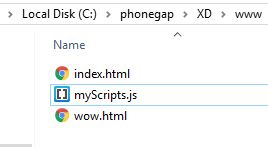 Condense code to be much cleaner index.html, with programmer comments too:Much cleaner myScripts.js also:Should still work the same.  Try it.Appendix A: Complete code from index.html so far: